Zakład Nauk o Człowieku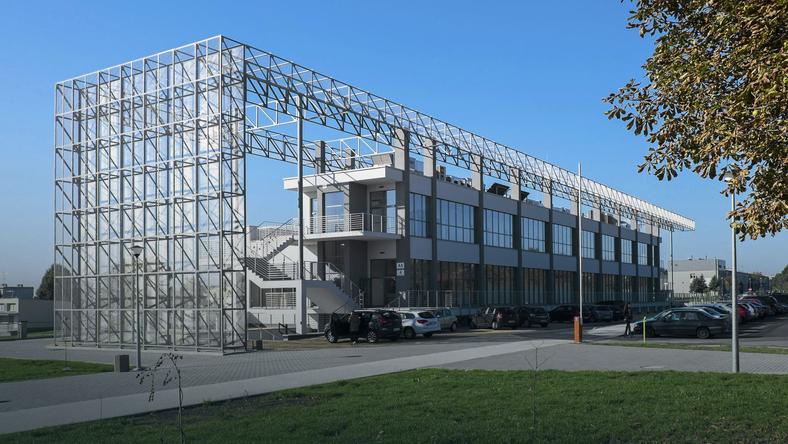 Inwestycja powstała dzięki współfinansowaniu z Europejskiego Funduszu Rozwoju Regionalnego w ramach Regionalnego Programu Operacyjnego Województwa Podkarpackiego na lata 2007 – 2013. Całkowita wartość projektu: 23 002 759,69 PLNDofinansowanie z EFRR – 19 489 263,17 PLNOkres realizacji : 09.10.2012 r. – 29.10.2015 r. Lokalizacja : ul. Leszka Czarnego 4 Rzeszów Celem projektu pn. „Zakład Nauk o Człowieku” było wybudowanie bazy dydaktycznej, która poprawi jakość nauczania poprzez zastosowanie nowoczesnych metod kształcenia. Stworzona baza umożliwi wzmocnienie kształcenia w dziedzinie nauk medycznych, w tym przede wszystkim stanowi podstawę funkcjonowania kierunku lekarskiego na Uniwersytecie Rzeszowskim, którego dotychczas w ogóle nie prowadzono w obrębie Rzeszowa i Województwa Podkarpackiego. W skład Zakładu Nauk o Człowieku wchodzi:1. Zakład Anatomii Prawidłowej Człowieka.2. Zakład Histologii z Embriologią.3. Zakład Anatomii Patologicznej Człowieka.4. Zakład Medycyny Sądowej. Każdy z wymienionych zakładów będzie prowadził zajęcia dydaktyczne ze studentami kierunku lekarskiego oraz badania naukowe w strukturach Uniwersytetu Rzeszowskiego. Dwa z wymienionych zakładów, tj. Zakład Anatomii Patologicznej Człowieka oraz Zakład Medycyny Sądowej będą prowadziły praktyczną działalność kliniczną dla potrzeb Szpitala Klinicznego (tj. przekształconego Szpitala Wojewódzkiego Nr 2) w Rzeszowie oraz zainteresowanych szpitali z całego województwa podkarpackiego, a także innych instytucji (np. policja czy sądownictwo).